Уважаемые Клиенты!Воспользуйтесь удобными формами оплаты услуг в пользуМБОУ ДО ГЦИР «платные образовательные услуги»Для оплаты через устройства самообслуживания (банкоматы и терминалы) Сбербанка России достаточно выбрать в меню: «ПЛАТЕЖИ И ПЕРЕВОДЫ» Выбрать «Поиск услуг и организаций»В поисковой строке ввести наименование организации: ГЦИР или ИНН: 6322017151 Выберите появившуюся организацию и одну из услуг: платные образовательные услугиВвести л/счет ребенка (учащегося)Сверить ФИО учащегосяВвести ФИО плательщикаВвести Паспортные данные (серию/номер) плательщикаПодтвердить ГражданствоВвести/подтвердить Сумму платежа «ОПЛАТИТЬ»Платеж можно осуществить, как с банковской карты, так и наличными.Для оплаты            В системе Сбербанк ОнЛ@йнВам необходимо выбрать вкладку: «ПЕРЕВОДЫ и ПЛАТЕЖИ» 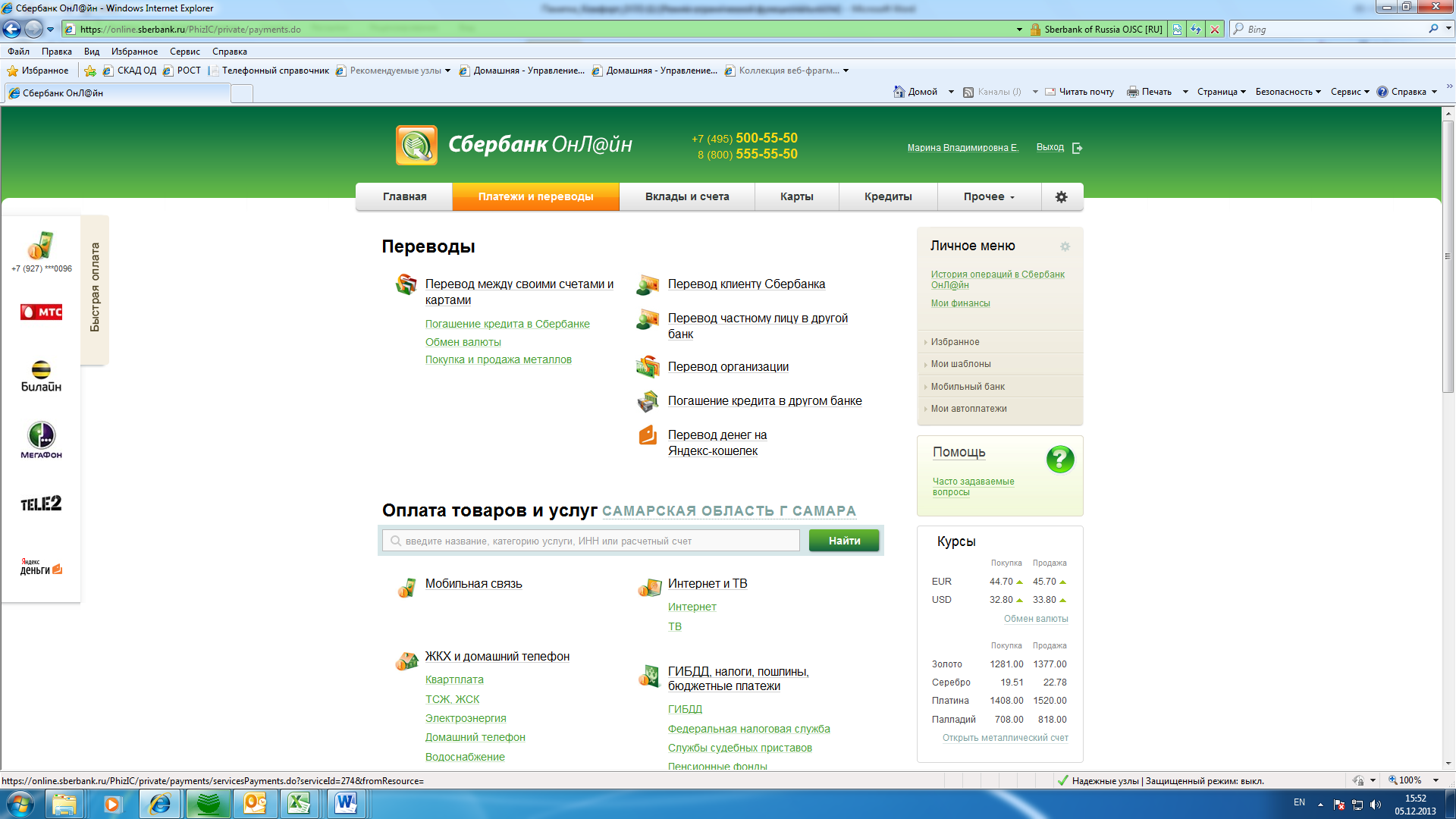 В поисковой строке введите: ГЦИР или ИНН: 6322017151 Выберите появившуюся организацию и одну из услуг платные образовательные услуги и введите запрашиваемые реквизиты:Ввести л/счет ребенка (учащегося)Сверить ФИО учащегосяВвести ФИО Плательщика,Паспортные данные/Гражданство Ввести/подтвердить Сумму платежа«ОПЛАТИТЬ»Подтвердить по SMSДля Вашего удобства, реализована возможность подключения услуги АВТОПЛАТЕЖ, позволяющий настроить автоматическое списание денежных средств в пополнение лицевого счета. При наступлении даты платежа, система оповещает клиента о предстоящем списании и его сумме, и при подтверждении-необходимая сумма автоматически списывается с банковской карты владельца.АВТОПЛАТЕЖ можно подключить самостоятельно в системе Сбербанк ОнЛ@йн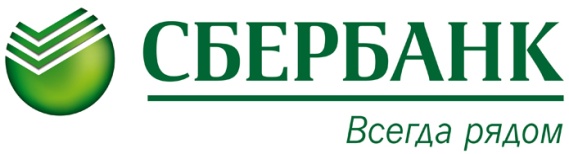 